SOLUBILITY CURVE video, worksheet and quizVideo teaching Solubility Curves  14:15http://www.youtube.com/watch?v=D2NAw-A0V1sProvide a blank graph or two on one page so students can take notes and draw curves as he is teachingPrintable worksheethttp://www.humble.k12.tx.us/cms/lib2/TX01001414/Centricity/Domain/4423/Solubility%20Curve%20Practice.pdfSolubility Quiz on line 12 questionshttp://www.sciencegeek.net/Chemistry/taters/solubility.htmI will copy the chart on the back of the page for a reference for the quiz if I do not have computer access for all students.  I will show the questions on the SmartBoard or you can copy them to the sheet.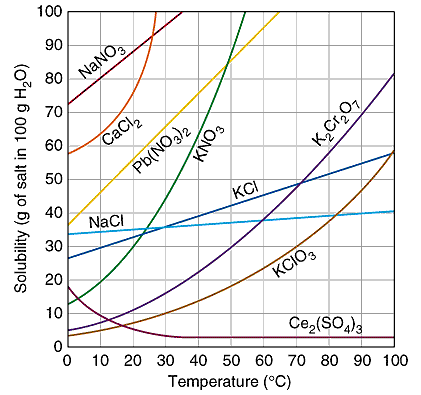 